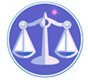 【更新】2019/1/7【編輯著作權者】黃婉玲（建議使用工具列--〉檢視--〉文件引導模式/功能窗格）（參考題庫~本文只收錄部份頁面,且部份無法超連結其他位置及檔案）《《土地利用相關申論題庫彙編》共102單元》》【其他科目】。S-link123總索引。01警察&海巡考試。02司法特考&專技考試。03公務人員考試☆★各年度考題★☆　　　　　　　　　　　　　　　　　　　　　　　　　　　　　　　　　　　　　　　　　　　回目錄(4)〉〉回首頁〉〉103年(7)10301。（4）103年公務人員特種考試身心障礙人員三等考試。地政103年公務人員特種考試關務人員考試、103年公務人員特種考試身心障礙人員考試及103年國軍上校以上軍官轉任公務人員考試試題30560【考試別】身心障礙人員考試【等別】三等考試【類科】地政【科目】土地利用（包括土地使用計畫及管制與土地重劃）【考試時間】2小時　　一、為達成土地使用管制目的，對非都市土地申請開發達一定規模者，應辦理土地使用分區變更，試就一定規模及使用分區變更情形，分別說明之。（25分）　　二、市地重劃區內參與重劃之土地所有權人，其應共同負擔之項目內容為何？試申述之。（25分）　　三、就土地利用而言，對土地課徵稅負其影響為何？試申述之。（25分）　　四、使用土地交付給地主的地租與經濟理論之地租，差異何在？又發生經濟地租的原因為何？試申述之。（25分） 　　　　　　　　　　　　　　　　　　　　　　　　　　　　　　　　　　　　　　　　　　　回目錄(6)〉〉回首頁〉〉10302。（6）103年特種考試交通事業鐵路人員高員三級考試。地政103年公務人員特種考試警察人員考試103年公務人員特種考試一般警察人員考試103年特種考試交通事業鐵路人員考試試題80560【等別】員級鐵路人員考試【類科】地政【科目】土地利用概要【考試時間】1小時30分　　一、何謂市場失靈？試說明土地市場失靈的原因。(25分)　　二、何謂多功能農業？農地要如何利用才能符合多功能農業的內涵？(25分)　　三、何謂公共設施用地？都市計畫中之公共設施應如何配置？試分別說明之。(25分)　　四、何謂自行辦理農地重劃？自行辦理農地重劃可享有那一些獎勵事項？(25分)。107年(4)。106年(6)。105年(6)。104年(6)。103年(7)。102年(6)。101年(7) *。100年(7)。99年(5)。98年(6)。97年(8)。96年(5)。95年(6)。94年(6)。93年(7)。92年(6)。91年(4)。107年(4)。106年(6)。105年(6)。104年(6)。103年(7)。102年(6)。101年(7) *。100年(7)。99年(5)。98年(6)。97年(8)。96年(5)。95年(6)。94年(6)。93年(7)。92年(6)。91年(4)。107年(4)。106年(6)。105年(6)。104年(6)。103年(7)。102年(6)。101年(7) *。100年(7)。99年(5)。98年(6)。97年(8)。96年(5)。95年(6)。94年(6)。93年(7)。92年(6)。91年(4)（1）公務人員高等考試02二級&03三級考試*。地政。103年02。98年03。95年03。92年03（2）公務人員普通考試~地政。107年。106年。105年。104年*。103年。102年。101年。100年。99年*。98年。97年。96年。95年。94年。93年。92年。91年（3）特種考試地方政府公務人員考試~*。03三等。04四等~地政。107年04。106年04。105年04。104年04*。103年04。102年04。101年04。100年04*。99年03。99年04。98年03。98年04。97年03。97年04*。96年03。96年04。95年03。95年04*。94年03。94年04-1。94年04-2*。93年03。93年04。92年03。92年04。91年04（4）公務人員特種考試身心障礙人員考試*。03三等。04四等~地政。106年03。106年04*。105年03。104年04。103年03。102年03。102年04*。101年03。101年04。100年03。100年04*。99年04。98年04。97年03。97年04*。96年04。95年03。95年04。94年04*。93年03。93年04。92年04（5）公務人員特種考試原住民族考試~地政*。03三等。04四等。107年03。107年04*。106年03。106年04。105年03。104年03。104年04*。103年03。103年04。102年03。102年04*。101年03。100年04。99年03。98年03。97年03。96年03*。94年03。93年03。93年04。92年03。91年03。91年04（6）特種考試交通事業鐵路人員考試~*。10高員三級考試地政。02員級地政。105年01。105年02*。104年02。103年02。101年01。101年02*。100年01。100年02。97年01。97年02